Руководствуясь статьей 20 Устава района, Ужурский районный Совет депутатов РЕШИЛ:1. Внести в Регламент Ужурского районного Совета депутатов утвержденный решением от 21.04.2010 г. № 2-7р «Об утверждении Регламента Ужурского районного Совета депутатов» следующее изменение:- статью  70  Регламента изложить в следующей редакции:«Статья 70. Порядок назначения председателя и аудиторов  контрольно-счетной комиссии1. Предложения о кандидатурах на должность председателя контрольно-счетной комиссии вносятся в районный Совет:-  главой района - председателем Ужурского районного Совета депутатов;-  не менее одной трети от установленного числа депутатов Ужурского районного Совета депутатов.2. Кандидатуры на должность аудитора вносятся на рассмотрение в районный Совет председателем контрольно-счетной комиссии.3. Кандидатуры на должности председателя, аудиторов должны представляться в  районный Совет не позднее, чем за один месяц до истечения срока полномочий.4. Рассмотрение кандидатур на должность председателя или аудиторов контрольно-счетной комиссии может быть назначено при наличии одного предложения о кандидатуре. Голосование по кандидатурам на должности председателя, аудиторов контрольно-счетной комиссии является открытым.5. Кандидат считается назначенным на должность председателя или аудитора контрольно-счетной комиссии,  если за него проголосовало большинство голосов от общей установленной для районного Совета численности.».2. Решение вступает в силу в день, следующий за днем его официального опубликования в газете «Сибирский хлебороб».Председатель Ужурского районногоСовета депутатов, глава района 				            Г.Н. КузнецоваПодписано:г. Ужур, 24.09.2012, № 30-204р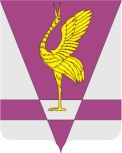 РОССИЙСКАЯ ФЕДЕРАЦИЯКРАСНОЯРСКИЙ КРАЙУЖУРСКИЙ РАЙОННЫЙ СОВЕТДЕПУТАТОВРЕШЕНИЕРОССИЙСКАЯ ФЕДЕРАЦИЯКРАСНОЯРСКИЙ КРАЙУЖУРСКИЙ РАЙОННЫЙ СОВЕТДЕПУТАТОВРЕШЕНИЕРОССИЙСКАЯ ФЕДЕРАЦИЯКРАСНОЯРСКИЙ КРАЙУЖУРСКИЙ РАЙОННЫЙ СОВЕТДЕПУТАТОВРЕШЕНИЕ19.09.2012 г.г. Ужур№ 30-204рО внесении изменений в решение от 21.04.2010 г. № 2-7р«Об утверждении Регламента Ужурского районного Совета депутатов»О внесении изменений в решение от 21.04.2010 г. № 2-7р«Об утверждении Регламента Ужурского районного Совета депутатов»О внесении изменений в решение от 21.04.2010 г. № 2-7р«Об утверждении Регламента Ужурского районного Совета депутатов»